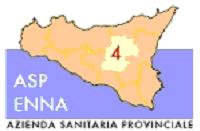 UNITA’ OPERATIVAServizio Economico FinanziarioCiclo Passivo Tabella Tipologia di procedimentoContenuti dell’obbligo1) breve descrizione del procedimento con indicazione di tutti i riferimenti normativi utiliREGISTRAZIONE DOCUMENTI PASSIVI- acquisizione tramite SDI fatture fornitori fatte salve le esclusioni previste dalla norma -Codice Civile2) unità organizzative responsabili dell'istruttoriaUOC SEFP3) l'ufficio del procedimento, unitamente ai recapiti telefonici e alla casella di posta elettronica istituzionaleU.O.S Ciclo Passivo Dr. Angelo Nicoletti tel 0935 520341 ed mail sef.economico@asp.enna.it4) ove diverso, l'ufficio competente all'adozione del provvedimento finale, con l'indicazione del nome del responsabile dell'ufficio unitamente ai rispettivi recapiti telefonici e alla casella di posta elettronica istituzionaleDirettore UOC SEFP Dott.ssa Nicolina Pilato 0935/520722 mail : nicoletta.pilato@asp.enna.it5) modalità con le quali gli interessati possono ottenere le informazioni relative ai procedimenti in corso che li riguardino inviando  mail indirizzata a: sef.economico@asp.enna.it6) termine fissato in sede di disciplina normativa del procedimento per la conclusione con l'adozione di un provvedimento espresso e ogni altro termine procedimentale rilevanteEntro giorni 15 poi la procedura amministrativo contabile in uso all’Azienda acquisisce fattura in decorrenza termini7) procedimenti per i quali il provvedimento dell'amministrazione può essere sostituito da una dichiarazione dell'interessato ovvero il procedimento può concludersi con il silenzio-assenso dell'amministrazioneMancato rifiuto della fattura passiva dal tracciato SDI trascorsi 15 giorni8) strumenti di tutela amministrativa e giurisdizionale, riconosciuti dalla legge in favore dell'interessato, nel corso del procedimento nei confronti del provvedimento finale ovvero nei casi di adozione del provvedimento oltre il termine predeterminato per la sua conclusione e i modi per attivarli//9)  link di accesso al servizio on line, ove sia già disponibile in rete, o tempi previsti per la sua attivazione //10) modalità per l'effettuazione dei pagamenti eventualmente necessari, con i codici IBAN identificativi del conto di pagamento, ovvero di imputazione del versamento in Tesoreria,  tramite i quali i soggetti versanti possono effettuare i pagamenti mediante bonifico bancario o postale, ovvero gli identificativi del conto corrente postale sul quale i soggetti versanti possono effettuare i pagamenti mediante bollettino postale, nonchè i codici identificativi del pagamento da indicare obbligatoriamente per il versamento//11) nome del soggetto a cui è attribuito, in caso di inerzia, il potere sostitutivo, nonchè modalità per attivare tale potere, con indicazione dei recapiti telefonici e delle caselle di posta elettronica istituzionale//Per i procedimenti ad istanza di parte:1) atti e documenti da allegare all'istanza e modulistica necessaria, compresi i fac-simile per le autocertificazioni//2)  uffici ai quali rivolgersi per informazioni, orari e modalità di accesso con indicazione degli indirizzi, recapiti telefonici e caselle di posta elettronica istituzionale a cui presentare le istanze//Unità Operativa: Tabella Tipologia di procedimentoContenuti dell’obbligo1) breve descrizione del procedimento con indicazione di tutti i riferimenti normativi utiliIncarichi di Direzione di struttura semplice. CCNNLL E REGOLAMENTI AZIENDALI2) unità organizzative responsabili dell'istruttoriaUOC Risorse Umane3) l'ufficio del procedimento, unitamente ai recapiti telefonici e alla casella di posta elettronica istituzionaleUOC Risorse Umane tel 0935/520220 ed email giuseppe.giunta@asp.enna.it4) ove diverso, l'ufficio competente all'adozione del provvedimento finale, con l'indicazione del nome del responsabile dell'ufficio unitamente ai rispettivi recapiti telefonici e alla casella di posta elettronica istituzionaleDirettore Sostituto UOC Risorse Umane Dott.ssa A. Falcone tel 0935/520355 ed email alessandra.falcone@asp.enna.it5) modalità con le quali gli interessati possono ottenere le informazioni relative ai procedimenti in corso che li riguardinoModalità telefonica, elettronica (e-mail) tramite richiesta ai recapiti sopra indicati.6) termine fissato in sede di disciplina normativa del procedimento per la conclusione con l'adozione di un provvedimento espresso e ogni altro termine procedimentale rilevanteEntro sei mesi7) procedimenti per i quali il provvedimento dell'amministrazione può essere sostituito da una dichiarazione dell'interessato ovvero il procedimento può concludersi con il silenzio-assenso dell'amministrazioneNon presenti8) strumenti di tutela amministrativa e giurisdizionale, riconosciuti dalla legge in favore dell'interessato, nel corso del procedimento nei confronti del provvedimento finale ovvero nei casi di adozione del provvedimento oltre il termine predeterminato per la sua conclusione e i modi per attivarliRicorso straordinario al Presidente della Regione Siciliana, Ricorso al TAR., Ricorso al titolare del potere sostitutivo.   9)  link di accesso al servizio on line, ove sia già disponibile in rete, o tempi previsti per la sua attivazionehttps://aspenna.selezionieconcorsi.it / Indirizzo PEC dedicato.10) modalità per l'effettuazione dei pagamenti eventualmente necessari, con i codici IBAN identificativi del conto di pagamento, ovvero di imputazione del versamento in Tesoreria,  tramite i quali i soggetti versanti possono effettuare i pagamenti mediante bonifico bancario o postale, ovvero gli identificativi del conto corrente postale sul quale i soggetti versanti possono effettuare i pagamenti mediante bollettino postale, nonchè i codici identificativi del pagamento da indicare obbligatoriamente per il versamentoAssenti11) nome del soggetto a cui è attribuito, in caso di inerzia, il potere sostitutivo, nonchè modalità per attivare tale potere, con indicazione dei recapiti telefonici e delle caselle di posta elettronica istituzionaleDirettore Generale dell’ASP di Enna (art. 2, comma 9 bis, l. 241/1990). Modalità di attivazione tramite posta elettronica. Tel. 0935520111 e posta elettronica istituzionale: protocollo.generale@pec.asp.enna.itPer i procedimenti ad istanza di parte:1) atti e documenti da allegare all'istanza e modulistica necessaria, compresi i fac-simile per le autocertificazioni//2)  uffici ai quali rivolgersi per informazioni, orari e modalità di accesso con indicazione degli indirizzi, recapiti telefonici e caselle di posta elettronica istituzionale a cui presentare le istanze//Unità Operativa: Tabella Tipologia di procedimentoContenuti dell’obbligo1) breve descrizione del procedimento con indicazione di tutti i riferimenti normativi utiliAttribuzione Incarichi a T.D. – Comparto e Dirigenza. DPR 220/01 e DPR 483/972) unità organizzative responsabili dell'istruttoriaUOC Risorse Umane3) l'ufficio del procedimento, unitamente ai recapiti telefonici e alla casella di posta elettronica istituzionaleUOC Risorse Umane tel 0935/520379  ed email loredana.sciuto@asp.enna.it /   tel 0935/520922 ed email ornella.russo@asp.enna.it / tel 0935/520370 ed email chiara.chiaramonte@asp.enna.it / tel 0935/520703 ed email rita.lapaglia@asp.enna.it4) ove diverso, l'ufficio competente all'adozione del provvedimento finale, con l'indicazione del nome del responsabile dell'ufficio unitamente ai rispettivi recapiti telefonici e alla casella di posta elettronica istituzionaleDirettore Sostituto UOC Risorse Umane Dott.ssa A. Falcone tel 0935/520355 ed email alessandra.falcone@asp.enna.it5) modalità con le quali gli interessati possono ottenere le informazioni relative ai procedimenti in corso che li riguardinoModalità telefonica, elettronica (e-mail) tramite richiesta ai recapiti sopra indicati.6) termine fissato in sede di disciplina normativa del procedimento per la conclusione con l'adozione di un provvedimento espresso e ogni altro termine procedimentale rilevanteRelativi alla complessità dell’istruttoria.7) procedimenti per i quali il provvedimento dell'amministrazione può essere sostituito da una dichiarazione dell'interessato ovvero il procedimento può concludersi con il silenzio-assenso dell'amministrazioneNon presenti8) strumenti di tutela amministrativa e giurisdizionale, riconosciuti dalla legge in favore dell'interessato, nel corso del procedimento nei confronti del provvedimento finale ovvero nei casi di adozione del provvedimento oltre il termine predeterminato per la sua conclusione e i modi per attivarliRicorso straordinario al Presidente della Regione siciliana, Ricorso al TAR, Ricorso al titolare del potere sostitutivo.   9)  link di accesso al servizio on line, ove sia già disponibile in rete, o tempi previsti per la sua attivazionehttps://aspenna.selezionieconcorsi.it / Indirizzo PEC dedicato.10) modalità per l'effettuazione dei pagamenti eventualmente necessari, con i codici IBAN identificativi del conto di pagamento, ovvero di imputazione del versamento in Tesoreria,  tramite i quali i soggetti versanti possono effettuare i pagamenti mediante bonifico bancario o postale, ovvero gli identificativi del conto corrente postale sul quale i soggetti versanti possono effettuare i pagamenti mediante bollettino postale, nonchè i codici identificativi del pagamento da indicare obbligatoriamente per il versamentoCONTRIBUTO SPESE PER LA PARTECIPAZIONE AL CONCORSO, SE RICHIESTO DAL BANDO DA EFFETUARE TRAMITE (1)Bonifico bancario intestato a: ASP di ENNA – IBAN IT53S0100516800000000218000 – Codice SWIFT BIC:  BNL I I  TRR – TESORERIA BANCA NAZIONALE DEL LAVORO (2) c/c Postale n. 10770949 intestato all’ASP di ENNA11) nome del soggetto a cui è attribuito, in caso di inerzia, il potere sostitutivo, nonchè modalità per attivare tale potere, con indicazione dei recapiti telefonici e delle caselle di posta elettronica istituzionaleDirettore Generale dell’ASP di Enna (art. 2, comma 9 bis, l. 241/1990). Modalità di attivazione tramite posta elettronica. Tel. 0935520111 e posta elettronica istituzionale: protocollo.generale@pec.asp.enna.itPer i procedimenti ad istanza di parte:1) atti e documenti da allegare all'istanza e modulistica necessaria, compresi i fac-simile per le autocertificazioni//2)  uffici ai quali rivolgersi per informazioni, orari e modalità di accesso con indicazione degli indirizzi, recapiti telefonici e caselle di posta elettronica istituzionale a cui presentare le istanze//Unità Operativa: Tabella Tipologia di procedimentoContenuti dell’obbligo1) breve descrizione del procedimento con indicazione di tutti i riferimenti normativi utiliProcedure concorsuali. Normative di Riferimento.2) unità organizzative responsabili dell'istruttoriaUOC Risorse Umane3) l'ufficio del procedimento, unitamente ai recapiti telefonici e alla casella di posta elettronica istituzionaleUOC Risorse Umane tel 0935/520379  ed email loredana.sciuto@asp.enna.it /   tel 0935/520922 ed email ornella.russo@asp.enna.it / tel 0935/520370 ed email chiara.chiaramonte@asp.enna.it /   tel 0935/520703 ed email rita.lapaglia@asp.enna.it4) ove diverso, l'ufficio competente all'adozione del provvedimento finale, con l'indicazione del nome del responsabile dell'ufficio unitamente ai rispettivi recapiti telefonici e alla casella di posta elettronica istituzionaleDirettore Sostituto UOC Risorse Umane Dott.ssa A. Falcone tel 0935/520355 ed email alessandra.falcone@asp.enna.it5) modalità con le quali gli interessati possono ottenere le informazioni relative ai procedimenti in corso che li riguardinoModalità telefonica, elettronica (e-mail) tramite richiesta ai recapiti sopra indicati.6) termine fissato in sede di disciplina normativa del procedimento per la conclusione con l'adozione di un provvedimento espresso e ogni altro termine procedimentale rilevanteRelativi alla complessità dell’istruttoria e al numero di domande di partecipazioni pervenute.7) procedimenti per i quali il provvedimento dell'amministrazione può essere sostituito da una dichiarazione dell'interessato ovvero il procedimento può concludersi con il silenzio-assenso dell'amministrazioneNon presenti8) strumenti di tutela amministrativa e giurisdizionale, riconosciuti dalla legge in favore dell'interessato, nel corso del procedimento nei confronti del provvedimento finale ovvero nei casi di adozione del provvedimento oltre il termine predeterminato per la sua conclusione e i modi per attivarliRicorso straordinario al Presidente della Regione siciliana, Ricorso al TAR, Ricorso al titolare del potere sostitutivo.   9)  link di accesso al servizio on line, ove sia già disponibile in rete, o tempi previsti per la sua attivazione//10) modalità per l'effettuazione dei pagamenti eventualmente necessari, con i codici IBAN identificativi del conto di pagamento, ovvero di imputazione del versamento in Tesoreria,  tramite i quali i soggetti versanti possono effettuare i pagamenti mediante bonifico bancario o postale, ovvero gli identificativi del conto corrente postale sul quale i soggetti versanti possono effettuare i pagamenti mediante bollettino postale, nonchè i codici identificativi del pagamento da indicare obbligatoriamente per il versamentoAssenti11) nome del soggetto a cui è attribuito, in caso di inerzia, il potere sostitutivo, nonchè modalità per attivare tale potere, con indicazione dei recapiti telefonici e delle caselle di posta elettronica istituzionaleDirettore Generale dell’ASP di Enna (art. 2, comma 9 bis, l. 241/1990). Modalità di attivazione tramite posta elettronica. Tel. 0935520111 e posta elettronica istituzionale: protocollo.generale@pec.asp.enna.itPer i procedimenti ad istanza di parte:1) atti e documenti da allegare all'istanza e modulistica necessaria, compresi i fac-simile per le autocertificazioni//2)  uffici ai quali rivolgersi per informazioni, orari e modalità di accesso con indicazione degli indirizzi, recapiti telefonici e caselle di posta elettronica istituzionale a cui presentare le istanze//Unità Operativa: Tabella Tipologia di procedimentoContenuti dell’obbligo1) breve descrizione del procedimento con indicazione di tutti i riferimenti normativi utiliCostituzione Commissione Giudicatrice. DPR 483/97, DPR 484/97 e DPR 220/01.2) unità organizzative responsabili dell'istruttoriaUOC Risorse Umane3) l'ufficio del procedimento, unitamente ai recapiti telefonici e alla casella di posta elettronica istituzionaleUOC Risorse Umane tel 0935/520379  ed email loredana.sciuto@asp.enna.it /   tel 0935/520922 ed email ornella.russo@asp.enna.it / tel 0935/520370 ed email chiara.chiaramonte@asp.enna.it /  tel 0935/520703 ed email rita.lapaglia@asp.enna.it4) ove diverso, l'ufficio competente all'adozione del provvedimento finale, con l'indicazione del nome del responsabile dell'ufficio unitamente ai rispettivi recapiti telefonici e alla casella di posta elettronica istituzionaleDirettore Sostituto UOC Risorse Umane Dott.ssa A. Falcone tel 0935/520355 ed email alessandra.falcone@asp.enna.it5) modalità con le quali gli interessati possono ottenere le informazioni relative ai procedimenti in corso che li riguardinoModalità telefonica, elettronica (e-mail) tramite richiesta ai recapiti sopra indicati.6) termine fissato in sede di disciplina normativa del procedimento per la conclusione con l'adozione di un provvedimento espresso e ogni altro termine procedimentale rilevanteDipendono dall’accettazione dei vari componenti e dell’eventuale sostituzione di essi in caso di rinuncia.7) procedimenti per i quali il provvedimento dell'amministrazione può essere sostituito da una dichiarazione dell'interessato ovvero il procedimento può concludersi con il silenzio-assenso dell'amministrazioneNon presenti8) strumenti di tutela amministrativa e giurisdizionale, riconosciuti dalla legge in favore dell'interessato, nel corso del procedimento nei confronti del provvedimento finale ovvero nei casi di adozione del provvedimento oltre il termine predeterminato per la sua conclusione e i modi per attivarliRicorso straordinario al Presidente della Regione siciliana, Ricorso al TAR, Ricorso al titolare del potere sostitutivo.   9)  link di accesso al servizio on line, ove sia già disponibile in rete, o tempi previsti per la sua attivazione//10) modalità per l'effettuazione dei pagamenti eventualmente necessari, con i codici IBAN identificativi del conto di pagamento, ovvero di imputazione del versamento in Tesoreria,  tramite i quali i soggetti versanti possono effettuare i pagamenti mediante bonifico bancario o postale, ovvero gli identificativi del conto corrente postale sul quale i soggetti versanti possono effettuare i pagamenti mediante bollettino postale, nonchè i codici identificativi del pagamento da indicare obbligatoriamente per il versamentoAssenti11) nome del soggetto a cui è attribuito, in caso di inerzia, il potere sostitutivo, nonchè modalità per attivare tale potere, con indicazione dei recapiti telefonici e delle caselle di posta elettronica istituzionaleDirettore Generale dell’ASP di Enna (art. 2, comma 9 bis, l. 241/1990). Modalità di attivazione tramite posta elettronica. Tel. 0935520111 e posta elettronica istituzionale: protocollo.generale@pec.asp.enna.itPer i procedimenti ad istanza di parte:1) atti e documenti da allegare all'istanza e modulistica necessaria, compresi i fac-simile per le autocertificazioni//2)  uffici ai quali rivolgersi per informazioni, orari e modalità di accesso con indicazione degli indirizzi, recapiti telefonici e caselle di posta elettronica istituzionale a cui presentare le istanze//Unità Operativa: Tabella Tipologia di procedimentoContenuti dell’obbligo1) breve descrizione del procedimento con indicazione di tutti i riferimenti normativi utiliConferimento Incarichi Professionali. ART. 15 OCTIES DLVO 502/92.2) unità organizzative responsabili dell'istruttoriaUOC Risorse Umane3) l'ufficio del procedimento, unitamente ai recapiti telefonici e alla casella di posta elettronica istituzionaleUOC Risorse Umane tel 0935/520379  ed email loredana.sciuto@asp.enna.it /   tel 0935/520922 ed email ornella.russo@asp.enna.it / tel 0935/520370 ed email chiara.chiaramonte@asp.enna.it / tel 0935/520703 ed email rita.lapaglia@asp.enna.it4) ove diverso, l'ufficio competente all'adozione del provvedimento finale, con l'indicazione del nome del responsabile dell'ufficio unitamente ai rispettivi recapiti telefonici e alla casella di posta elettronica istituzionaleDirettore Sostituto UOC Risorse Umane Dott.ssa A. Falcone tel 0935/520355 ed email alessandra.falcone@asp.enna.it5) modalità con le quali gli interessati possono ottenere le informazioni relative ai procedimenti in corso che li riguardinoModalità telefonica, elettronica (e-mail) tramite richiesta ai recapiti sopra indicati.6) termine fissato in sede di disciplina normativa del procedimento per la conclusione con l'adozione di un provvedimento espresso e ogni altro termine procedimentale rilevanteDipendono dalla complessità dell’istruttoria.7) procedimenti per i quali il provvedimento dell'amministrazione può essere sostituito da una dichiarazione dell'interessato ovvero il procedimento può concludersi con il silenzio-assenso dell'amministrazioneNon presenti8) strumenti di tutela amministrativa e giurisdizionale, riconosciuti dalla legge in favore dell'interessato, nel corso del procedimento nei confronti del provvedimento finale ovvero nei casi di adozione del provvedimento oltre il termine predeterminato per la sua conclusione e i modi per attivarliRicorso straordinario al Presidente della Regione siciliana, Ricorso al TAR, Ricorso al titolare del potere sostitutivo.   9)  link di accesso al servizio on line, ove sia già disponibile in rete, o tempi previsti per la sua attivazionehttps://aspenna.selezionieconcorsi.it / Indirizzo PEC dedicato.10) modalità per l'effettuazione dei pagamenti eventualmente necessari, con i codici IBAN identificativi del conto di pagamento, ovvero di imputazione del versamento in Tesoreria,  tramite i quali i soggetti versanti possono effettuare i pagamenti mediante bonifico bancario o postale, ovvero gli identificativi del conto corrente postale sul quale i soggetti versanti possono effettuare i pagamenti mediante bollettino postale, nonchè i codici identificativi del pagamento da indicare obbligatoriamente per il versamentoAssenti11) nome del soggetto a cui è attribuito, in caso di inerzia, il potere sostitutivo, nonchè modalità per attivare tale potere, con indicazione dei recapiti telefonici e delle caselle di posta elettronica istituzionaleDirettore Generale dell’ASP di Enna (art. 2, comma 9 bis, l. 241/1990). Modalità di attivazione tramite posta elettronica. Tel. 0935520111 e posta elettronica istituzionale: protocollo.generale@pec.asp.enna.itPer i procedimenti ad istanza di parte:1) atti e documenti da allegare all'istanza e modulistica necessaria, compresi i fac-simile per le autocertificazioni//2)  uffici ai quali rivolgersi per informazioni, orari e modalità di accesso con indicazione degli indirizzi, recapiti telefonici e caselle di posta elettronica istituzionale a cui presentare le istanze//Unità Operativa: Tabella Tipologia di procedimentoContenuti dell’obbligo1) breve descrizione del procedimento con indicazione di tutti i riferimenti normativi utiliProgressioni economiche orizzontali. CCNL COMPARTO2) unità organizzative responsabili dell'istruttoriaUOC Risorse Umane3) l'ufficio del procedimento, unitamente ai recapiti telefonici e alla casella di posta elettronica istituzionaleUOC Risorse Umane tel 0935/520373   ed email angela.messina@asp.enna.it4) ove diverso, l'ufficio competente all'adozione del provvedimento finale, con l'indicazione del nome del responsabile dell'ufficio unitamente ai rispettivi recapiti telefonici e alla casella di posta elettronica istituzionaleDirettore Sostituto UOC Risorse Umane Dott.ssa A. Falcone tel 0935/520355 ed email alessandra.falcone@asp.enna.it5) modalità con le quali gli interessati possono ottenere le informazioni relative ai procedimenti in corso che li riguardinoModalità telefonica, elettronica (e-mail) tramite richiesta ai recapiti sopra indicati.6) termine fissato in sede di disciplina normativa del procedimento per la conclusione con l'adozione di un provvedimento espresso e ogni altro termine procedimentale rilevanteEntro i termini di cui al bando di concorso.7) procedimenti per i quali il provvedimento dell'amministrazione può essere sostituito da una dichiarazione dell'interessato ovvero il procedimento può concludersi con il silenzio-assenso dell'amministrazioneNon presenti8) strumenti di tutela amministrativa e giurisdizionale, riconosciuti dalla legge in favore dell'interessato, nel corso del procedimento nei confronti del provvedimento finale ovvero nei casi di adozione del provvedimento oltre il termine predeterminato per la sua conclusione e i modi per attivarliRicorso straordinario al Presidente della Regione siciliana, Ricorso al TAR, Ricorso al titolare del potere sostitutivo.   9)  link di accesso al servizio on line, ove sia già disponibile in rete, o tempi previsti per la sua attivazioneIndirizzo PEC dedicato.10) modalità per l'effettuazione dei pagamenti eventualmente necessari, con i codici IBAN identificativi del conto di pagamento, ovvero di imputazione del versamento in Tesoreria,  tramite i quali i soggetti versanti possono effettuare i pagamenti mediante bonifico bancario o postale, ovvero gli identificativi del conto corrente postale sul quale i soggetti versanti possono effettuare i pagamenti mediante bollettino postale, nonchè i codici identificativi del pagamento da indicare obbligatoriamente per il versamentoAssenti11) nome del soggetto a cui è attribuito, in caso di inerzia, il potere sostitutivo, nonchè modalità per attivare tale potere, con indicazione dei recapiti telefonici e delle caselle di posta elettronica istituzionaleDirettore Generale dell’ASP di Enna (art. 2, comma 9 bis, l. 241/1990). Modalità di attivazione tramite posta elettronica. Tel. 0935520111 e posta elettronica istituzionale: protocollo.generale@pec.asp.enna.itPer i procedimenti ad istanza di parte:1) atti e documenti da allegare all'istanza e modulistica necessaria, compresi i fac-simile per le autocertificazioni//2)  uffici ai quali rivolgersi per informazioni, orari e modalità di accesso con indicazione degli indirizzi, recapiti telefonici e caselle di posta elettronica istituzionale a cui presentare le istanze//Unità Operativa: Tabella Tipologia di procedimentoContenuti dell’obbligo1) breve descrizione del procedimento con indicazione di tutti i riferimenti normativi utiliProgressioni economiche verticali. CCNL COMPARTO2) unità organizzative responsabili dell'istruttoriaUOC Risorse Umane3) l'ufficio del procedimento, unitamente ai recapiti telefonici e alla casella di posta elettronica istituzionaleUOC Risorse Umane tel 0935/520379  ed email loredana.sciuto@asp.enna.it /   tel 0935/520922 ed email ornella.russo@asp.enna.it / tel 0935/520370 ed email chiara.chiaramonte@asp.enna.it / tel 0935/520703 ed email rita.lapaglia@asp.enna.it4) ove diverso, l'ufficio competente all'adozione del provvedimento finale, con l'indicazione del nome del responsabile dell'ufficio unitamente ai rispettivi recapiti telefonici e alla casella di posta elettronica istituzionaleDirettore Sostituto UOC Risorse Umane Dott.ssa A. Falcone tel 0935/520355 ed email alessandra.falcone@asp.enna.it5) modalità con le quali gli interessati possono ottenere le informazioni relative ai procedimenti in corso che li riguardinoModalità telefonica, elettronica (e-mail) tramite richiesta ai recapiti sopra indicati.6) termine fissato in sede di disciplina normativa del procedimento per la conclusione con l'adozione di un provvedimento espresso e ogni altro termine procedimentale rilevanteEntro i termini di cui al bando di concorso.7) procedimenti per i quali il provvedimento dell'amministrazione può essere sostituito da una dichiarazione dell'interessato ovvero il procedimento può concludersi con il silenzio-assenso dell'amministrazioneNon presenti8) strumenti di tutela amministrativa e giurisdizionale, riconosciuti dalla legge in favore dell'interessato, nel corso del procedimento nei confronti del provvedimento finale ovvero nei casi di adozione del provvedimento oltre il termine predeterminato per la sua conclusione e i modi per attivarliRicorso straordinario al Presidente della Regione siciliana, Ricorso al TAR, Ricorso al titolare del potere sostitutivo.   9)  link di accesso al servizio on line, ove sia già disponibile in rete, o tempi previsti per la sua attivazionehttps://aspenna.selezionieconcorsi.it / Indirizzo PEC dedicato.10) modalità per l'effettuazione dei pagamenti eventualmente necessari, con i codici IBAN identificativi del conto di pagamento, ovvero di imputazione del versamento in Tesoreria,  tramite i quali i soggetti versanti possono effettuare i pagamenti mediante bonifico bancario o postale, ovvero gli identificativi del conto corrente postale sul quale i soggetti versanti possono effettuare i pagamenti mediante bollettino postale, nonchè i codici identificativi del pagamento da indicare obbligatoriamente per il versamentoAssenti11) nome del soggetto a cui è attribuito, in caso di inerzia, il potere sostitutivo, nonchè modalità per attivare tale potere, con indicazione dei recapiti telefonici e delle caselle di posta elettronica istituzionaleDirettore Generale dell’ASP di Enna (art. 2, comma 9 bis, l. 241/1990). Modalità di attivazione tramite posta elettronica. Tel. 0935520111 e posta elettronica istituzionale: protocollo.generale@pec.asp.enna.itPer i procedimenti ad istanza di parte:1) atti e documenti da allegare all'istanza e modulistica necessaria, compresi i fac-simile per le autocertificazioni//2)  uffici ai quali rivolgersi per informazioni, orari e modalità di accesso con indicazione degli indirizzi, recapiti telefonici e caselle di posta elettronica istituzionale a cui presentare le istanze//Unità Operativa: Tabella Tipologia di procedimentoContenuti dell’obbligo1) breve descrizione del procedimento con indicazione di tutti i riferimenti normativi utiliPredisposizione stipendi. Normative nazionali e regionali e CCNL.2) unità organizzative responsabili dell'istruttoriaUOC Risorse Umane3) l'ufficio del procedimento, unitamente ai recapiti telefonici e alla casella di posta elettronica istituzionaleUOC Risorse Umane tel  0935/520220  ed email giuseppe.giunta@asp.enna.it4) ove diverso, l'ufficio competente all'adozione del provvedimento finale, con l'indicazione del nome del responsabile dell'ufficio unitamente ai rispettivi recapiti telefonici e alla casella di posta elettronica istituzionaleDirettore Sostituto UOC Risorse Umane Dott.ssa A. Falcone tel 0935/520355 ed email alessandra.falcone@asp.enna.it5) modalità con le quali gli interessati possono ottenere le informazioni relative ai procedimenti in corso che li riguardinoModalità telefonica, elettronica (e-mail) tramite richiesta ai recapiti sopra indicati.6) termine fissato in sede di disciplina normativa del procedimento per la conclusione con l'adozione di un provvedimento espresso e ogni altro termine procedimentale rilevanteEntro giorno 20/22 di ogni mese.7) procedimenti per i quali il provvedimento dell'amministrazione può essere sostituito da una dichiarazione dell'interessato ovvero il procedimento può concludersi con il silenzio-assenso dell'amministrazioneNon presenti8) strumenti di tutela amministrativa e giurisdizionale, riconosciuti dalla legge in favore dell'interessato, nel corso del procedimento nei confronti del provvedimento finale ovvero nei casi di adozione del provvedimento oltre il termine predeterminato per la sua conclusione e i modi per attivarliRicorso straordinario al Presidente della Regione siciliana, Ricorso al TAR, Ricorso al titolare del potere sostitutivo.   9)  link di accesso al servizio on line, ove sia già disponibile in rete, o tempi previsti per la sua attivazione//10) modalità per l'effettuazione dei pagamenti eventualmente necessari, con i codici IBAN identificativi del conto di pagamento, ovvero di imputazione del versamento in Tesoreria,  tramite i quali i soggetti versanti possono effettuare i pagamenti mediante bonifico bancario o postale, ovvero gli identificativi del conto corrente postale sul quale i soggetti versanti possono effettuare i pagamenti mediante bollettino postale, nonchè i codici identificativi del pagamento da indicare obbligatoriamente per il versamentoAssenti11) nome del soggetto a cui è attribuito, in caso di inerzia, il potere sostitutivo, nonchè modalità per attivare tale potere, con indicazione dei recapiti telefonici e delle caselle di posta elettronica istituzionaleDirettore Generale dell’ASP di Enna (art. 2, comma 9 bis, l. 241/1990). Modalità di attivazione tramite posta elettronica. Tel. 0935520111 e posta elettronica istituzionale: protocollo.generale@pec.asp.enna.itPer i procedimenti ad istanza di parte:1) atti e documenti da allegare all'istanza e modulistica necessaria, compresi i fac-simile per le autocertificazioni//2)  uffici ai quali rivolgersi per informazioni, orari e modalità di accesso con indicazione degli indirizzi, recapiti telefonici e caselle di posta elettronica istituzionale a cui presentare le istanze//